г.Северск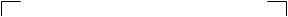 Об утверждении заключения
 о результатах публичных слушанийв городском округе ЗАТО Северск Томской области по проекту решения Думы ЗАТО Северск «О внесении изменений в Решение Думы ЗАТО Северск от 01.02.2018 № 34/1 «Об утверждении Правил благоустройства территории городского округа ЗАТО Северск Томской области»В соответствии с Положением о порядке организации и проведения публичных слушаний по вопросам осуществления градостроительной деятельности на территории городского округа ЗАТО Северск Томской области, утвержденным Решением Думы ЗАТО Северск от 24.05.2018 № 38/4 «Об утверждении Положения о порядке организации и проведения публичных слушаний по вопросам осуществления градостроительной деятельности на территории городского округа ЗАТО Северск Томской области»:1. Утвердить заключение о результатах публичных слушаний
в городском округе ЗАТО Северск Томской области по проекту решения Думы ЗАТО Северск «О внесении изменений в Решение Думы ЗАТО Северск от 01.02.2018 № 34/1 «Об утверждении Правил благоустройства территории городского округа ЗАТО Северск Томской области» согласно приложению.2. Опубликовать Распоряжение в средстве массовой информации «Официальные ведомости Думы ЗАТО Северск» и разместить                                 в информационно-телекоммуникационной сети «Интернет» на официальном сайте Думы ЗАТО Северск (http://duma-seversk.ru).Г.А.Шамин16.03.2020№44 рм